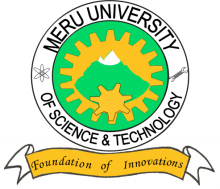 MERU UNIVERSITY OF SCIENCE AND TECHNOLOGYP.O. Box 972-60200 – Meru-Kenya.Tel: 020-2069349, 061-2309217. 064-30320 Cell phone: +254 712524293, +254 789151411Fax: 064-30321Website: www.must.ac.ke  Email: info@must.ac.keUniversity Examinations 2015/2016THIRD YEAR, FIRST SEMESTER EXAMINATION FOR BACHELOR OF SCIENCE BIOLOGICAL AND BACHELOR OF SCIENCE IN CROP PROTECTIONSBT 2305: GENERAL MYCOLOGYDATE: NOVEMBER, 2015							TIME: HOURSINSTRUCTIONS:  Answer question one COMPULSORY and any other two questions.QUESTION ONE – (30 MARKS) Name four divisions of fungi.						(4 Marks)Name two morphological forms of fungi.					(2 Marks)State the characteristics of the following; Yeast Molds Explain what dimorphism is and state when is it likely to occur.		(3 Marks)Explain the meaning of the following terminologies as used in mycology;Hypha								(2 Marks)Septate								(1½ Marks)Conidia								(1½ Marks)Molds may form either sexual or asexual spores. Briefly describe how these spores are formed.									(5 Marks)State five properties that help in fungal pathogenicity.			(5 Marks)State two possible ways you can identify molds in the laboratory.		(2 Marks)QUESTION TWO (20 MARKS)Discuss the reproduction system of fungi.						(20 Marks)QUESTION THREE (20 MARKS)Discuss five groups of mycosis based on the level of infective tissue.		(20 Marks)QUESTION FOUR (20 MARKS)Discuss the following divisions of fungi.OomycotaDeuteromycota